PUBLIKASI PERSJUDUL	: RS AKADEMIK MESTI UTAMAKAN PENDIDIKANMEDIA	: HARIAN JOGJATANGGAL	: 10 OKTOBER 2016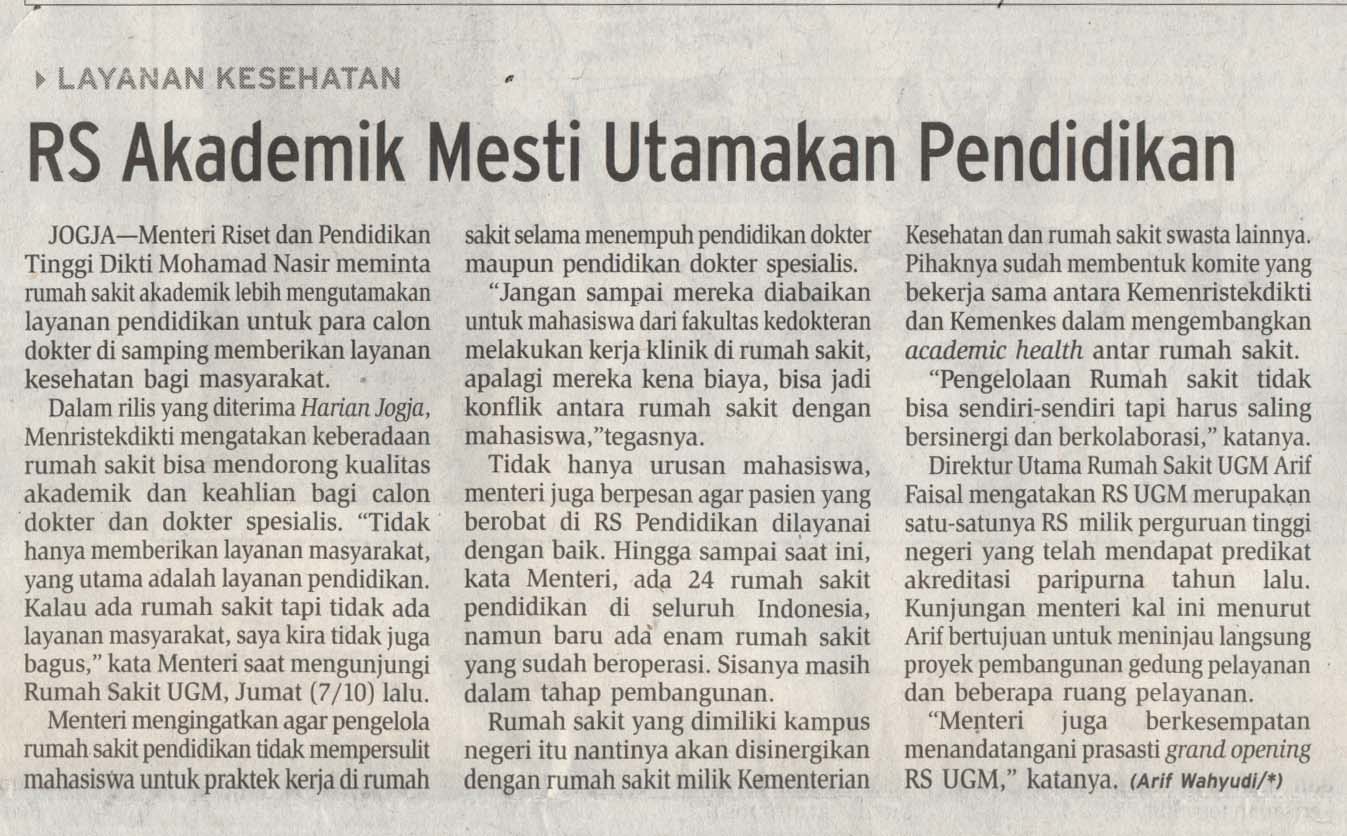 